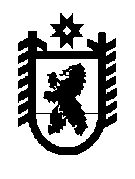 РЕСПУБЛИКА  КАРЕЛИЯКАЛЕВАЛЬСКИЙ  МУНИЦИПАЛЬНЫЙ РАЙОНМУНИЦИПАЛЬНОЕ ОБРАЗОВАНИЕ «КАЛЕВАЛЬСКОЕ ГОРОДСКОЕ ПОСЕЛЕНИЕ»АДМИНИСТРАЦИЯ  КАЛЕВАЛЬСКОГО ГОРОДСКОГО ПОСЕЛЕНИЯПОСТАНОВЛЕНИЕВ связи с отсутствием необходимости регламентации полномочий по предоставлению в пользование оборудования и инвентаря  для организации досуга и обеспечения жителей услугами в сфере культуры и в соответствии с Федеральным законом от 27.07.2010 N 210-ФЗ "Об организации предоставления государственных и муниципальных услуг", Администрация Калевальского городского поселенияПОСТАНОВЛЯЕТ:1. Отменить Постановление  Администрации Калевальского городского поселения от 22.04.2013г. № 47 «Об утверждении административного регламента предоставления муниципальной услуги  «Предоставление в пользование оборудования и инвентаря  для организации досуга и обеспечения жителей услугами в сфере культуры». 2. Опубликовать настоящее постановление в информационном бюллетене «Вестник муниципального образования  «Калевальское городское поселение» и разместить на официальном сайте http://kalevala-mo.ru/. 3. Постановление вступает в силу после опубликования. Глава Калевальского городского поселения 				             	 З.П. Пекшуева От 29.12.2014г.  № 120-пп. КалевалаОб отмене постановления Администрации Калевальского городского поселения от 22.04.2013г. № 47 «Об утверждении административного регламента предоставления муниципальной услуги  «Предоставление в пользование оборудования и инвентаря  для организации досуга и обеспечения жителей услугами в сфере культуры»